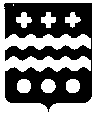 РОССИЙСКАЯ ФЕДЕРАЦИЯСОБРАНИЕ ДЕПУТАТОВ МОЛОКОВСКОГО РАЙОНА
ТВЕРСКОЙ ОБЛАСТИРЕШЕНИЕ  ПОЕКТО внесении изменений в решениеот 29.12.2015 года №105    «О бюджете муниципального образованияТверской области «Молоковский район»  на 2016год»          В соответствии со ст.9 Бюджетного кодекса Российской Федерации, ст. 52 Федерального закона от 06.10.2003 г. №131-ФЗ «Об общих принципах организации местного самоуправления в Российской Федерации», п.2, ст. 50 Устава муниципального образования «Молоковский район»Собрание депутатов РЕШИЛО:Статья 1. Внести следующие изменения в решение Собрания депутатов Молоковского района №105 от 29.12.2015 года «О бюджете муниципального образования Тверской области «Молоковский район» на 2016 год»:1.Пункт 1 статьи 1 изложить в следующей редакции:     «1. Утвердить основные характеристики бюджета муниципального образования Тверской области «Молоковский район» (далее – местный бюджет) на 2016 год:1)общий объём доходов местного бюджета в сумме 100 638,8 тыс. руб. 2)общий объём расходов местного бюджета в сумме 105 900,7 тыс. руб.3)дефицит местного бюджета в сумме 5 261,9 тыс. руб.»2.Пункт 2 статьи 1 изложить в следующей редакции:     «2. Утвердить объём межбюджетных трансфертов, получаемых из других бюджетов бюджетной системы Российской Федерации в 2016 в сумме 72 107,9 тыс. руб.» 3. Пункт 3 статьи 1 изложить в следующей редакции: «3. Утвердить объем межбюджетных трансфертов, предоставляемых другим бюджетам бюджетной системы Российской Федерации, в 2016 году в сумме 2 460,0 тыс. руб.»» 4. Абзац первый статьи 8 изложить в следующей редакции:«Установить, что средства, поступающие в местный бюджет в виде субвенций в 2016 году в сумме 32333,5 тыс. руб., направляются:»5. Статью 8 дополнить пунктом 12 следующего содержания:«12) На проведение Всероссийской сельскохозяйственной переписи в 2016 году в сумме 340,6 тыс. рублей.»6.Статью 11 изложить в следующей редакции:    «Утвердить в составе расходов местного бюджета размер резервного фонда Администрации муниципального образования Тверской области «Молоковский район» в 2016 в сумме 105,9 тыс. руб.»7.Приложение №1 к Решению Собрания депутатов Молоковского района «Источники финансирования дефицита местного бюджета Молоковского района на 2016 год» изложить в новой редакции согласно приложению №1 к настоящему Решению.8.Приложение №7 к Решению Собрания депутатов Молоковского района «Прогнозируемые доходы местного бюджета по группам, подгруппам, статьям, подстатьям и элементам доходов классификации доходов бюджетов Российской Федерации на 2016 год» изложить в новой редакции согласно приложению № 2 к настоящему Решению.9.Приложение №8 к Решению Собрания депутатов Молоковского района «Распределение бюджетных ассигнований местного бюджета по разделам и подразделам классификации расходов бюджета на 2016 год» изложить в новой редакции согласно приложению № 3 к настоящему Решению.10.Приложение 9 к Решению Собрания депутатов Молоковского района «Распределение бюджетных ассигнований местного бюджета по разделам, подразделам, целевым статьям и группам видов расходов бюджета на 2016 год»изложить в новой редакции согласно приложению № 4 к настоящему Решению.11.Приложение №10 к Решению Собрания депутатов Молоковского района «Ведомственная структура расходов местного бюджета по главным распорядителям бюджетных средств, разделам, подразделам, целевым статьям, группам видов расходов классификации расходов бюджета на 2016 год» изложить в новой редакции согласно приложению № 5 к настоящему Решению.12.Приложение №11 к Решению Собрания депутатов Молоковского района «Распределение бюджетных ассигнований на реализацию муниципальных программ Молоковского района и непрограммным направлениям деятельности по главным распорядителям средств районного бюджета на 2016 год» изложить в новой редакции согласно приложению № 6 к настоящему Решению.13.Приложение №14 к Решению Собрания депутатов Молоковского района «Распределение   иных межбюджетных трансфертов из бюджета района в целях обеспечения сбалансированности бюджетов поселений, входящих в состав Молоковского района на 2016 год» изложить в новой редакции согласно приложению № 7 к настоящему Решению.Статья 2. Настоящее решение вступает в силу со дня подписания и подлежит немедленному опубликованию. Глава Молоковского района:                                                       А.П. ЕфименкоПриложение№1                                                                                                                                                                                                                                                                          к Решению от 27.06.2016 № 125О внесении изменений в решениеот 29.12.2015 года №105    «О бюджете муниципального образованияТверской области «Молоковский район» на 2016год» Приложение№1                                                                                                                                                                                                                                                                          к Решению от 29.12.2015 г. №105    «О бюджете муниципального образованияТверской области «Молоковский район» на 2016 год» Источники финансирования дефицита местного бюджетаМолоковского района на 2016 год   Приложение№2                                                                                                                                                                                                                                                                          к Решению от 27.06.2016 № 125О внесении изменений в решениеот 29.12.2015 года №105    «О бюджете муниципального образованияТверской области «Молоковский район» на 2016год» Приложение№7                                                                                                                                                                                                                                                                          к Решению от 29.12.2015 г. №105    «О бюджете муниципального образованияТверской области «Молоковский район»                                                                                                                                на 2016 год»Прогнозируемые доходы местного бюджета по группам, подгруппам, статьям, подстатьям и элементам доходов классификации доходов бюджетов Российской Федерации на 2016 год   Приложение№3                                                                                                                                                                                                                                                                         к Решению от 27.06.2016 № 125О внесении изменений в решениеот 29.12.2015 года №105    «О бюджете муниципального образованияТверской области «Молоковский район» на 2016год» Приложение№8                                                                                                                                                                                                                                                                          к Решению от 29.12.2015 г. №105    «О бюджете муниципального образованияТверской области «Молоковский район»                                                                                                                                          на 2016 год»Распределение бюджетных ассигнований местного бюджета по разделам и подразделам классификации расходов бюджета на 2016 годПриложение№5                                                                                                                                                                                                                                                                         к Решению от 27.06.2016 № 125О внесении изменений в решениеот 29.12.2015 года №105    «О бюджете муниципального образованияТверской области «Молоковский район» на 2016год» Приложение№10                                                                                                                                                                                                                                                                          к Решению от 29.12.2015 г. №105    «О бюджете муниципального образованияТверской области «Молоковский район»                                                                                                                                     на 2016 год»Ведомственная структура расходов местного бюджета по главным распорядителям бюджетных средств, разделам, подразделам, целевым статьям, группам видов расходов классификации расходов бюджета   на 2016 годПриложение№6                                                                                                                                                                                                                                                                         к Решению  от 27.06.2016 № 125О внесении изменений  в решениеот 29.12.2015 года №105    «О бюджете муниципального образованияТверской области «Молоковский район» на 2016год» Приложение№11                                                                                                                                                                                                                                                                          к Решению от 29.12.2015 г. №105    «О бюджете муниципального образованияТверской области «Молоковский район»                                                                                                                                     на 2016 год»Распределение бюджетных ассигнований на реализацию муниципальных программ Молоковского района и непрограммным направлениям деятельности по главным распорядителям средств районного бюджета на   2016 год Приложение№7                                                                                                                                                                                                                                                                         к Решению от 27.06.2016 № 125О внесении изменений в решениеот 29.12.2015 года №105    «О бюджете муниципального образованияТверской области «Молоковский район» на 2016год»   Приложение №14к Решению  от 29.12.2015 г. №105	                              «О бюджете муниципального образования                                                           Тверской области «Молоковский район»на 2016 год»                                                                                                                Распределение   иных межбюджетных трансфертов из бюджета района в целях обеспечения сбалансированности бюджетов поселений, входящих в состав Молоковского района  на 2016 год.От 27.06.2016 года№125п. МолоковоКод бюджетной классификации Российской ФедерацииНаименованиеСумма (тыс. руб.)000 01 05 00 00 00 0000 000Изменение остатков средств на счетах по учёту средств бюджета 5261,9000 01 05 00 00 00 0000 500Увеличение остатков   средств бюджетов -100638,8000 01 05 02 00 00 0000 500Увеличение прочих остатков     средств бюджетов -100638,8000 01 05 02 01 00 0000 510Увеличение прочих остатков денежных средств бюджетов-100638,8000 01 05 02 01 05 0000 510Увеличение прочих остатков денежных средств бюджетов муниципальных районов-100638,8000 01 05 00 00 00 0000 600Уменьшение остатков средств бюджетов105900,7000 01 05 01 00 00 0000 600Уменьшение остатков финансовых резервов бюджетов105900,7000 01 05 02 01 00 0000 610Уменьшение прочих остатков денежных средств бюджетов105900,7000 01 05 02 01 05 0000 610Уменьшение прочих остатков   денежных   средств   бюджетов   муниципальных районов105900,7ИТОГО источников внутреннего финансирования дефицитов бюджетов 5261,9Код бюджетной классификации Российской ФедерацииКод бюджетной классификации Российской ФедерацииНаименование доходаСумма, тыс. руб.0001 00 00000 00 0000 000ДОХОДЫ28530,90001 01 00000 00 0000 000НАЛОГИ НА ПРИБЫЛЬ ДОХОДЫ24155,20001 01 02000 01 0000 110Налог на доходы физических лиц24155,20001 01 02010 01 0000 110Налог на доходы физических лиц с доходов, источником которых является налоговый агент, за исключением доходов, в отношении которых исчисление и уплата налога осуществляется в соответствии со статьями 227,227.1 и 228 Налогового Кодекса Российской Федерации23790,4000 1 01 02020 01 0000 110Налог на доходы физических лиц с доходов, полученных от осуществления деятельности физическими лицами, зарегистрированными в качестве индивидуальных предпринимателей, нотариусов, занимающихся частной практикой, адвокатов, учредивших адвокатские кабинеты и других лиц, занимающихся частной практикой в соответствии со статьёй 227 Налогового Кодекса Российской Федерации232,90001 01 02030 01 0000 110Налог на доходы физических лиц с доходов, полученных физическими лицами в соответствии со статьёй 228 Налогового Кодекса РФ89,60001 01 02040 01 0000 110Налог на доходы физических лиц в виде фиксированных авансовых платежей с доходов, полученных физическими лицами, являющимися иностранными гражданами, осуществляющими трудовую деятельность по найму у физических лиц на основании патента в соответствии со статьёй 227.1 Налогового Кодекса Российской Федерации42,30001 03 00000 00 0000 000 НАЛОГИ НА ТОВАРЫ (РАБОТЫ, УСЛУГИ), РЕАЛИЗУЕМЫЕ НА ТЕРРИТОРИИ РОССИЙСКОЙ ФЕДЕРАЦИИ1308,60001 03 02000 01 0000 110Акцизы по подакцизным товарам (продукции), производимым на территории Российской Федерации1308,60001 03 02230 01 0000 110Доходы от уплаты акцизов на дизельное топливо, подлежащие распределению между бюджетами субъектов Российской Федерации и местными бюджетами с учётом установленных дифференцированных нормативов отчислений в местные бюджеты429,90001 03 02240 01 0000 110Доходы от уплаты акцизов на моторные масла для дизельных и (или) карбюраторных (инжекторных) двигателей, подлежащие распределению между бюджетами субъектов Российской Федерации и местными бюджетами с учётом установленных дифференцированных нормативов отчислений в местные бюджеты14,30001 03 02250 01 0000 110Доходы от уплаты акцизов на автомобильный бензин, подлежащие распределению между бюджетами субъектов Российской Федерации и местными бюджетами с учётом установленных дифференцированных нормативов отчислений в местные бюджеты876,50001 03 02260 01 0000 110Доходы от уплаты акцизов на прямогонный бензин, подлежащие распределению между бюджетами субъектов Российской Федерации и местными бюджетами с учётом установленных дифференцированных нормативов отчислений в местные бюджеты-12,10001 05 00000 00 0000 000НАЛОГИ НА СОВОКУПНЫЙ ДОХОД1403,5000105 02000 02 0000 110Единый налог на вменённый доход для отдельных видов деятельности1345,00001 05 03000 01 0000 110Единый сельскохозяйственный налог58,50001 08 00000 00 0000 000ГОСУДАРСТВЕННАЯ ПОШЛИНА374,00001 08 03000 01 0000 110Государственная пошлина по делам, рассматриваемым в судах общей юрисдикции, мировыми судьями374,00001 08 03010 01 0000 110Государственная пошлина по делам, рассматриваемым в судах общей юрисдикции, мировыми судьями (за исключением Верховного Суда Российской Федерации)374,00001 11 00000 00 0000 000ДОХОДЫ ОТ ИСПОЛЬЗОВАНИЯ ИМУЩЕСТВА, НАХОДЯЩЕГОСЯ В ГОСУДАРСТВЕННОЙ И МУНИЦИПАЛЬНОЙ СОБСТВЕННОСТИ1030,30001 11 05000 00 0000 120Доходы, получаемые в виде арендной либо иной платы за передачу в возмездное пользование государственного и муниципального имущества (за исключением имущества автономных учреждений, а также имущества, государственных и муниципальных предприятий, в том числе казённых)1030,30001 11 05010 00 0000 120Доходы, получаемые в виде арендной платы за земельные участки, государственная собственность на которые не разграничена, а также средства от продажи права на заключение договоров аренды указанных земельных участков897,00001 11 05013 10 0000 120Доходы, получаемые в виде арендной платы за земельные участки, государственная собственность на которые не разграничена и которые расположены в границах поселений, а также средства от продажи права на заключение договоров аренды указанных земельных участков128,00001 11 05013 13 0000 120Доходы, получаемые в виде арендной платы за земельные участки, государственная собственность на которые не разграничена и которые расположены в границах поселений, а также средства от продажи права на заключение договоров аренды указанных земельных участков769,00001 11 05020 00 0000 120Доходы, получаемые в виде арендной платы за земли после разграничения государственной собственности на землю, а также средства от продажи права на заключение договоров аренды указанных земельных участков,  (за исключением земельных участков бюджетных и автономных учреждений)1,10001 11 05025 05 0000 120Доходы, получаемые в виде арендной платы, а также средства от продажи права на заключение договоров аренды за земли, находящиеся в собственности муниципальных районов (за исключением земельных участков муниципальных бюджетных и автономных учреждений) 1,10001 11 05070 00 0000 120 Доходы от сдачи в аренду имущества, составляющего государственную (муниципальную) казну (за исключением земельных участков)132,20001 11 05075 05 0000 120Доходы от сдачи в аренду имущества, составляющего казну муниципальных районов (за исключением земельных участков)132,20001 12 00000 00 0000 000ПЛАТЕЖИ ПРИ ПОЛЬЗОВАНИИ ПРИРОДНЫМИ РЕСУРСАМИ25,90001 12 01000 01 0000 120Плата за негативное воздействие на окружающую среду25,90001 12 01010 01 0000 120Плата за выбросы загрязняющих веществ в атмосферный воздух стационарными объектами0,50001 12 01030 01 0000 120Плата за сбросы загрязняющих веществ в водные объекты3,80001 12 01040 01 0000 120Плата за размещение отходов производства и потребления21,60001 13 00000 00 0000 000 ДОХОДЫ ОТ ОКАЗАНИЯ ПЛАТНЫХ УСЛУГ И КОМПЕНСАЦИИ ЗАТРАТ ГОСУДАРСТВА96,80001 13 02000 00 0000 130Доходы от компенсации затрат государства96,80001 13 02060 00 0000 130Доходы, поступающие в порядке возмещения расходов, понесённых в связи с эксплуатацией имущества76,00001 13 02065 05 0000 130Доходы, поступающие в порядке возмещения расходов, понесённых в связи с эксплуатацией имущества муниципальных районов76,00001 13 02990 00 0000 130Прочие доходы от компенсации затрат государства20,80001 13 02995 05 0000 130Прочие доходы от компенсации затрат бюджетов муниципальных районов20,80001 14 00000 00 0000 000ДОХОДЫ ОТ ПРОДАЖИ МАТЕРИАЛЬНЫХ И НЕМАТЕРИАЛЬНЫХ АКТИВОВ29,80001 14 06010 00 0000 430Доходы от продажи земельных участков, государственная собственность на которые не разграничена29,80001 14 06013 10 0000 430Доходы от продажи земельных участков, государственная собственность на которые не разграничена и которые расположены в границах сельских поселений6,60001 14 06013 13 0000 430Доходы от продажи земельных участков, государственная собственность на которые не разграничена и которые расположены в границах городских поселений23,20001 16 00000 00 0000 000ШТРАФЫ, САНКЦИИ, ВОЗМЕЩЕНИЕ УЩЕРБА106,80001 16 03000 00 0000 140Денежные взыскания (штрафы) за нарушение законодательства о налогах и сборах1,00001 16 03010 01 0000 140Денежные взыскания (штрафы) за нарушение законодательства о налогах и сборах, предусмотренные статьями 116,118,119.1, пунктами 1 и 2 статьи 120, статьями 125,126,128,129,129.1,132,133,134,135,135.1 Налогового кодекса РФ1,00001 16 25000 00 0000 140Денежные взыскания (штрафы) за нарушение законодательства РФ о недрах, об особо охраняемых природных территориях, об охране и использовании животного мира, об экологической экспертизе, в области охраны окружающей среды, о рыболовстве и сохранении водных биологических ресурсов, земельного законодательства, водного законодательства20,00001 16 25060 01 0000 140Денежные взыскания (штрафы) за нарушение земельного законодательства20,00001 16 51000 02 0000 140Денежные взыскания (штрафы), установленные законами субъектов Российской Федерации за несоблюдение муниципальных правовых актов1,00001 16 51030 02 0000 140Денежные взыскания (штрафы), установленные законами субъектов Российской Федерации за несоблюдение муниципальных правовых актов, зачисляемые в бюджеты муниципальных районов1,00001 16 90000 00 0000 140Прочие поступления от денежных взысканий (штрафов) и иных сумм в возмещение ущерба84,80001 16 90050 05 0000 140Прочие поступления от денежных взысканий (штрафов) и иных сумм в возмещение ущерба, зачисляемые в бюджеты муниципальных районов84,80002 00 00000 00 0000 000БЕЗВОЗМЕЗДНЫЕ ПОСТУПЛЕНИЯ 72107,90002 02 00000 00 0000 000Безвозмездные поступления от других бюджетов бюджетной системы Российской Федерации72107,90002 02 01000 00 0000 151Дотации бюджетам субъектов Российской Федерации и муниципальных образований 36365,00002 02 01001 00 0000 151Дотации на выравнивание бюджетной обеспеченности10467,00002 02 01001 05 0000 151Дотации бюджетам муниципальных районов на выравнивание бюджетной обеспеченности10467,00002 02 01003 00 0000 151Дотации бюджетам на поддержку мер по обеспечению сбалансированности бюджетов23398,00002 02 01003 05 0000 151Дотации бюджетам муниципальных районов на поддержку мер по обеспечению сбалансированности бюджетов23398,0000 2 02 01999 00 0000 151Прочие дотации2500,00002 02 01999 05 2129 151Прочие дотации бюджетам муниципальных районов на стимулирование повышения эффективности бюджетных расходов2500,00002 02 02000 00 0000 151Субсидии бюджетам бюджетной системы РФ (межбюджетные субсидии)3159,40002 02 02999 00 0000 151Прочие субсидии3159,40002 02 02999 05 0000 151Прочие субсидии бюджетам муниципальных районов3159,40002 02 02999 05 2093 151Субсидии бюджетам муниципальных образований на создание условий для предоставления транспортных услуг населению и организации транспортного обслуживания населения между поселениями в границах муниципального района в части обеспечения подвоза учащихся, проживающих в сельской местности, к месту обучения и обратно1274,40002 02 02999 05 2012 151Субсидии бюджетам на организацию обеспечения учащихся начальных классов муниципальных общеобразовательных учреждений горячим питанием183,00002 02 02999 05 2049 151Субсидии бюджетам муниципальных районов на поддержку редакций районных и городских газет1491,80002 02 02999 05 2071 151Прочие субсидии на организацию отдыха детей в каникулярное время210,20002 02 03000 00 0000 151Субвенции бюджетам субъектов Российской Федерации и муниципальных образований  32333,50002 02 03003 00 0000 151Субвенции бюджетам на государственную регистрацию актов гражданского состояния112,00002 02 03003 05 1018 151Субвенции бюджетам муниципальных районов на государственную регистрацию актов гражданского состояния112,00002 02 03007 00 0000 151Субвенции бюджетам на составление (изменение) списков кандидатов в присяжные заседатели федеральных судов общей юрисдикции в РФ21,40002 02 03007 05 0000 151Субвенции бюджетам муниципальных районов на составление (изменение) списков кандидатов в присяжные заседатели федеральных судов общей юрисдикции в РФ21,40002 02 03029 00 0000 151Субвенции бюджетам муниципальных образований на компенсацию части родительской платы за содержание ребёнка в государственных и муниципальных образовательных учреждениях, реализующих основную общеобразовательную программу дошкольного образования268,4000  2 02 03029 05 2083 151Субвенции бюджетам муниципальных районов на компенсацию части родительской платы за содержание ребёнка в государственных и муниципальных образовательных учреждениях, реализующих основную общеобразовательную программу дошкольного образования268,40002 02 03119 00 0000 151Субвенции бюджетам муниципальных образований на обеспечение предоставления жилых помещений детям-сиротам и детям, оставшимся без попечения родителей, лицам из их числа по договорам найма специализированных жилых помещений653,80002 02 03119 05 0000 151Субвенции бюджетам муниципальных районов на обеспечение предоставления жилых помещений детям - сиротам и детям, оставшимся без попечения родителей, лицам из их числа по договорам найма специализированных жилых помещений653,80002 02 03121 00 0000 151Субвенции бюджетам муниципальных районов на проведение Всероссийской сельскохозяйственной переписи в 2016 году340,60002 02 03121 05 0000 151Субвенции бюджетам муниципальных районов на проведение Всероссийской сельскохозяйственной переписи в 2016 году340,60002 02 03999 00 0000 151Прочие субвенции30937,30002 02 03999 05 0000 151Прочие субвенции бюджетам муниципальных районов30937,30002 02 03999 05 2015 151Субвенции бюджетам муниципальных районов на реализацию государственных полномочий по созданию, исполнению полномочий и обеспечению деятельности комиссий по делам несовершеннолетних и защите их прав297,40002 02 03999 05 2016 151Субвенции бюджетам муниципальных районов на обеспечение гос. гарантий прав на получение общедоступного и бесплатного дошкольного, начального общего, основного общего, среднего общего образования в муниципальных общеобразовательных организациях, обеспечение дополнительного образования детей в муниципальных общеобразовательных организациях Тверской области19153,00002 02 03999 05 2151 151Прочие субвенции бюджетам муниципальных районов на осуществление органами местного самоуправления отдельных государственных полномочий Тверской области по организации проведения на территории Тверской области мероприятий по предупреждению и ликвидации болезней животных, их лечению, защите населения от болезней, общих для человека и животных223,20002 02 03999 05 2153 151Субвенции бюджетам муниципальных районов на обеспечение гос. гарантий реализации прав на получение общедоступного и бесплатного дошкольного образования в муниципальных дошкольных общеобразовательных организациях Тверской области5775,00002 02 03999 05 2070 151Субвенции бюджетам на осуществление органами местного самоуправления отдельных гос. полномочий Тверской области в сфере дорожной деятельности4000,70002 02 03999 05 2114 151Прочие субвенции бюджетам на осуществление гос. полномочий Тверской области по созданию административных комиссий66,00002 02 03999 05 2174 151Прочие субвенции бюджетам муниципальных районов на осуществление государственных полномочий по выплате компенсации расходов по оплате жилых помещений, отопления и освещения педагогическим работникам, проживающим и работающим в сельской местности, рабочих посёлках (посёлках городского типа)1422,00002 02 04000 00 0000 151Иные межбюджетные трансферты250,00002 02 04999 05 0000 151Прочие безвозмездные поступления в бюджеты муниципальных районов250,00002 02 04999 05 2164 151Прочие межбюджетные трансферты, передаваемые бюджетам муниципальных районов (прочие межбюджетные трансферты, средства на реализацию мероприятий по обращениям, поступающим к депутатам Законодательного собрания)250,0Всего поступлений в местный бюджет 100638,8РПНаименованиеСумма, тыс. руб.123ВСЕГО               105900,70100ОБЩЕГОСУДАРСТВЕННЫЕ ВОПРОСЫ	          20569,30102Функционирование высшего должностного лица субъекта Российской Федерации и муниципального образования1018,50103Функционирование законодательных (представительных)органов государственной власти и представительных органов муниципального образования336,80104Функционирование Правительства Российской Федерации, высших исполнительных органов государственной власти субъектов Российской Федерации, местных администраций14354,30105Судебная система21,40106Обеспечение деятельности финансовых, налоговых и таможенных органов и органов финансового (финансово-бюджетного) надзора4074,80111Резервные фонды105,90113Другие общегосударственные вопросы657,60300НАЦИОНАЛЬНАЯ БЕЗОПАСНОСТЬ И ПРАВООХРАНИТЕЛЬНАЯ ДЕЯТЕЛЬНОСТЬ1149,50304Органы юстиции112,00309Защита населения и территории от чрезвычайных ситуаций природного и техногенного характера, гражданская оборона982,50314Другие вопросы в области национальной безопасности и правоохранительной деятельности55,00400НАЦИОНАЛЬНАЯ ЭКОНОМИКА9384,10401Общеэкономические вопросы28,00405Сельское хозяйство и рыболовство223,20409Дорожное хозяйство (дорожные фонды)9129,90412Другие вопросы в области национальной экономики3,00500ЖИЛИЩНО-КОММУНАЛЬНОЕ ХОЗЯЙСТВО818,10502Коммунальное хозяйство767,00503Благоустройство51,10700ОБРАЗОВАНИЕ54412,70701Дошкольное образование12346,20702Общее образование37890,50707Молодежная политика и оздоровление детей575,40709Другие вопросы в области образования3600,60800КУЛЬТУРА, КИНЕМАТОГРАФИЯ10901,20801Культура8802,20804Другие вопросы в области культуры, кинематографии2099,01000СОЦИАЛЬНАЯ ПОЛИТИКА4114,01001Пенсионное обеспечение310,01003Социальное обеспечение населения2855,11004Охрана семьи и детства948,91100ФИЗИЧЕСКАЯ КУЛЬТУРА И СПОРТ100,01105Другие вопросы в области физической культуры и спорта 100,01200СРЕДСТВА МАССОВОЙ ИНФОРМАЦИИ1991,81202Периодическая печать и издательства500,01204Другие вопросы в области средств массовой информации1491,81400Межбюджетные трансферты общего характера бюджетам субъектов РФ и муниципального образования2460,01403Прочие межбюджетные трансферты общего характера2460,0Приложение№4                                                                                                                                                                                                                                                                         к Решению от 27.06.2016 № 125О внесении изменений в решениеот 29.12.2015 года №105    «О бюджете муниципального образованияТверской области «Молоковский район» на 2016год» Приложение№9                                                                                                                                                                                                                                                                          к Решению от 29.12.2015 г. №105    «О бюджете муниципального образованияТверской области «Молоковский район»                                                                                                                                     на 2016 год»Распределение бюджетных ассигнований местного бюджета по разделам, подразделам, целевым статьям и группам видов расходов бюджета   на 2016 годПППРПКЦСРКВРНаименованиеСумма, тыс. руб.12345ВСЕГО105900,7601Администрация Молоковского района Тверской области33550,66010100ОБЩЕГОСУДАРСТВЕННЫЕ ВОПРОСЫ16494,56010102Функционирование высшего должностного лица субъекта Российской Федерации и муниципального образования1018,560101021400000000Муниципальная программа Молоковского района "Повышение эффективности деятельности администрации района по реализации своих полномочий по решению вопросов местного значения и осуществлению отдельных государственных полномочий, переданных на районный уровень в соответствии с законодательством, на 2014-2018 годы"1018,560101021490000000Обеспечивающая подпрограмма1018,56010102149012011СГлава муниципального образования1018,56010102149012011С100Расходы на выплаты персоналу в целях обеспечения выполнения функций государственными (муниципальными) органами, казенными учреждениями, органами управления государственными внебюджетными фондами1018,56010103Функционирование законодательных (представительных)органов государственной власти и представительных органов муниципального образования336,860101039900000000Расходы, не включенные в муниципальные программы336,86010103999002001ЦФункционирование законодательных (представительных) органов муниципального образования336,86010103999002001Ц100Расходы на выплаты персоналу в целях обеспечения выполнения функций государственными (муниципальными) органами, казенными учреждениями, органами управления государственными внебюджетными фондами267,86010103999002001Ц200Закупка товаров, работ и услуг для государственных (муниципальных) нужд69,06010104Функционирование Правительства Российской Федерации, высших исполнительных органов государственной власти субъектов Российской Федерации, местных администраций14354,360101041400000000Муниципальная программа Молоковского района "Повышение эффективности деятельности администрации района по реализации своих полномочий по решению вопросов местного значения и осуществлению отдельных государственных полномочий, переданных на районный уровень в соответствии с законодательством, на 2014-2018 годы"14320,260101041490000000Обеспечивающая подпрограмма14320,26010104149012012СРасходы по центральному аппарату  органов местного самоуправления, за исключением расходов на выполнение переданных  государственных полномочий Российской Федерации14022,86010104149012012С100Расходы на выплаты персоналу в целях обеспечения выполнения функций государственными (муниципальными) органами, казенными учреждениями, органами управления государственными внебюджетными фондами10475,46010104149012012С200Закупка товаров, работ и услуг для государственных (муниципальных) нужд3509,46010104149012012С850Уплата прочих налогов, сборов и иных платежей38,06010104149021051ООсуществление государственных полномочий по созданию, исполнению полномочий и обеспечению деятельности комиссии по делам несовершеннолетних297,46010104149021051О100Расходы на выплаты персоналу в целях обеспечения выполнения функций государственными (муниципальными) органами, казенными учреждениями, органами управления государственными внебюджетными фондами265,76010104149021051О200Закупка товаров, работ и услуг для государственных (муниципальных) нужд31,760101049900000000Расходы, не включенные в муниципальные программы34,16010104992002002АРезервные фонды администрации района34,16010104992002002А200Закупка товаров, работ и услуг для государственных (муниципальных) нужд34,16010105140000000Судебная система21,460101051450000000Подпрограмма "Развитие кадрового потенциала Администрации района и повышение эффективности Муниципальной службы на территории Молоковского района21,46010105145025120ОСубвенции на осуществление полномочий по составлению (изменению)списков кандидатов в присяжные заседатели федеральных судов общей юрисдикции в Российской Федерации21,46010105145025120О200Закупка товаров, работ и услуг для государственных (муниципальных) нужд21,460101119900000000Расходы, не включенные в муниципальные программы105,96010111992002002АРезервный фонд администрации района105,96010111992002002А870Резервные средства105,96010113Другие общегосударственные вопросы657,660101131400000000Муниципальная программа Молоковского района "Повышение эффективности деятельности администрации района по реализации своих полномочий по решению вопросов местного значения и осуществлению государственных полномочий, переданных на районный уровень в соответствии с законодательством, на 2014-2018 годы"576,660101131490000000Обеспечивающая подпрограмма576,66010113148015391ОСубвенции на осуществление органами местного самоуправления госполномочий РФ, переданных для осуществления органами исполнительной власти Тверской области, по подготовке и проведению Всероссийской сельскохозяйственной переписи (субвенции бюджетам муниципальных образований)340,66010113148015391О200Закупка товаров, работ и услуг для государственных (муниципальных) нужд340,66010113149012012СРасходы по центральному аппарату  органов местного самоуправления, за исключением расходов на выполнение переданных  государственных полномочий Российской Федерации236,06010113149012012С100Расходы на выплаты персоналу в целях обеспечения выполнения функций государственными (муниципальными) органами, казенными учреждениями, органами управления государственными внебюджетными фондами96,06010113149012012С200Закупка товаров, работ и услуг для государственных (муниципальных) нужд140,06010113149051054ОСубвенции на финансовое обеспечение реализации  государственных полномочий  Тверской области по созданию административных комиссий и определению перечня должностных лиц, уполномоченных составлять протоколы об административных правонарушениях66,06010113149051054О100Расходы на выплаты персоналу в целях обеспечения выполнения функций государственными (муниципальными) органами, казенными учреждениями, органами управления государственными внебюджетными фондами40,56010113149051054О200Закупка товаров, работ и услуг для государственных (муниципальных) нужд25,560101131400000000Муниципальная программа Молоковского района "Повышение эффективности деятельности администрации района по реализации своих полномочий по решению вопросов местного значения и осуществлению государственных полномочий, переданных на районный уровень в соответствии с законодательством, на 2014-2018 годы"15,060101131450000000Подпрограмма "Развитие кадрового потенциала Администрации района и повышение эффективности Муниципальной службы на территории Молоковского района 15,060101131450200000Задача «Повышение эффективности и результативности муниципальной службы Молоковского района, улучшение качества предоставления государственных и муниципальных услуг и организации работы по решению вопросов местного значения»15,06010113145022009БОрганизация работы комитета по управлению имуществом администрации района по оценке муниципального имущества и межеваний земельных участков при решении вопросов местного значения15,06010113145022009Б200Закупка товаров, работ и услуг для государственных (муниципальных) нужд15,06010300НАЦИОНАЛЬНАЯ БЕЗОПАСНОСТЬ И ПРАВООХРАНИТЕЛЬНАЯ ДЕЯТЕЛЬНОСТЬ1094,56010304Органы юстиции112,06010304149035930ООбеспечивающая подпрограмма112,06010304149035930ОСубвенция на осуществление переданных органам местного самоуправления Тверской области в соответствии с пунктом 1 стать 1 закона Тверской области «О наделении органов местного самоуправления государственными полномочиями на государственную регистрацию актов гражданского состояния» государственных полномочий на  государственную регистрацию актов гражданского состояния112,06010304149035930О100Расходы на выплаты персоналу в целях обеспечения выполнения функций государственными (муниципальными) органами, казенными учреждениями, органами управления государственными внебюджетными фондами112,06010309Защита населения и территории от чрезвычайных ситуаций природного и техногенного характера, гражданская оборона982,560103090700000000Муниципальная программа Молоковского района "Обеспечение правопорядка и безопасности населения Молоковского района на 2014-2018 годы"982,560103090720000000Подпрограмма "Снижения рисков и смягчение последствий чрезвычайных ситуаций природного и техногенного характера на территории Молоковского района Тверской области"950,560103090720100000Задача «Создание на территории Молоковского района системы обеспечения вызова экстренных оперативных служб по единому номеру «112»,обеспечение содержания функционирования ЕДДС администрации Молоковского района»950,56010309072012001БОбеспечение  содержания функционирования единой диспетчерской службы администрации Молоковского района950,56010309072012001Б100Расходы на выплаты персоналу в целях обеспечения выполнения функций государственными (муниципальными) органами, казенными учреждениями, органами управления государственными внебюджетными фондами868,06010309072012001Б200Закупка товаров, работ и услуг для государственных (муниципальных) нужд82,560103090720200000Осуществление подготовки и содержания в готовности необходимых сил и средств для защиты населения, и территории Молоковского района от чрезвычайных ситуаций»32,06010309072022002БОсуществление подготовки и содержания готовности необходимых сил и средств для защиты населения и территории Молоковского района от чрезвычайных ситуаций 32,06010309072022002Б200Закупка товаров, работ и услуг для государственных (муниципальных) нужд32,06010400НАЦИОНАЛЬНАЯ ЭКОНОМИКА9356,16010405Сельское хозяйство и рыболовство223,260104050600000000Муниципальная программа «Содействие охране окружающей среды Молоковского района на 2016-2020 годы»223,260104050620000000Подпрограмма «Предупреждение особо опасных заболеваний животных на территории Молоковского района»223,260104050620100000Задача Снижение риска заболеваемости бешенством на территории Молоковского района»223,26010405062011055ОСубвенции на осуществление органами местного самоуправления отдельных государственных полномочий Тверской области по организации проведения на территории Тверской области мероприятий по предупреждению и ликвидации болезней животных, их лечению, отлову и содержанию безнадзорных животных, защите населения от болезней, общих для человека и животных 223,26010405062011055О200Закупка товаров, работ и услуг для государственных (муниципальных) нужд223,26010409Дорожное хозяйство (дорожные фонды)9129,960104090800000000Муниципальная программа  Молоковского района "Развитие сферы транспорта и  дорожного хозяйства Молоковского района " на 2014-2018 годы9129,960104090810000000Подпрограмма  "Обеспечение развития дорожного хозяйства в Молоковском районе" 9129,960104090810100000Задача «Текущее содержание автомобильных дорог местного значения и регионального значения  3 класса»9129,96010409081012001БСодержание автомобильных дорог местного значения5129,26010409081012001Б200Закупка товаров, работ и услуг для государственных (муниципальных) нужд5129,26010409081031052ОСубвенция на осуществление органами местного самоуправления отдельных государственных полномочий Тверской области в сфере осуществления дорожной деятельности4000,76010409081031052О200Закупка товаров, работ и услуг для государственных (муниципальных) нужд4000,76010412Другие вопросы в области национальной экономики3,060104121200000000Муниципальная программа Молоковского района "Поддержка развития малого и среднего предпринимательства в Молоковском районе" на 2014-2018 годы3,060104121210000000Подпрограмма "Укрепление инфраструктуры поддержки малого и среднего предпринимательства Молоковского района"3,060104121210200000Задача «Улучшение информационного обеспечения деятельности малого и среднего предпринимательства3,06010412121022002БПроведение районных совещаний,             «круглых столов», конференций ,встреч по актуальным проблемам предпринимательства ,в том числе на базе ДИЦ3,06010412121022002Б200Закупка товаров, работ и услуг для государственных (муниципальных) нужд3,06010500ЖИЛИЩНО-КОММУНАЛЬНОЕ ХОЗЯЙСТВО818,160105021100000000Муниципальная программа Молоковского района "Развитие бытовых услуг Молоковского района" на 2014-2018 годы400,060105021110000000Подпрограмма  "Развитие бытовых услуг на территории Молоковского района"400,060105021110100000Задача «Создание условий для развития сферы бытовых услуг»400,06010502111012001ЖПовышение качества предоставляемых услуг предприятиями бытового обслуживания 400,06010502111012001Ж800Иные бюджетные ассигнования400,060105020600000000Муниципальная программа «Содействие охране окружающей среды Молоковского района на 2016-2020 годы»367,060105020610000000Подпрограмма «Улучшение состояния окружающей среды»367,060105020610300000Задача «Осуществление полномочий по обращению с отходами»367,06010502061032002БПодготовка документов для получения лицензии на деятельность по сбору, транспортированию, обработке, утилизации, обезвреживанию, размещению отходов367,06010502061032002Б800Иные бюджетные ассигнования367,06010503Благоустройство51,160105031400000000Муниципальная программа Молоковского района "Повышение эффективности деятельности администрации района по реализации своих полномочий по решению вопросов местного значения и осуществлению государственных полномочий, переданных на районный уровень в соответствии с законодательством, на 2014-2018 годы"51,160105031450000000Подпрограмма "Развитие кадрового потенциала Администрации района и повышение эффективности  муниципальной службы на территории Молоковского района51,160105031450200000Задача «Повышение эффективности и результативности муниципальной службы Молоковского района, улучшение качества предоставления государственных и муниципальных услуг и организации работы по решению вопросов местного значения»51,16010503145022001БПроведение работ по восстановлению пришедших в негодность мемориальных сооружений и объектов увековечивающих память погибших воинов51,16010503145022001Б200Закупка товаров, работ и услуг для государственных (муниципальных) нужд51,16011000СОЦИАЛЬНАЯ ПОЛИТИКА3795,660110011400000000Муниципальная программа Молоковского района "Повышение эффективности деятельности администрации района по реализации своих полномочий по решению вопросов местного значения и осуществлению отдельных государственных полномочий, переданных на районный уровень в соответствии с законодательством, на 2014-2018 годы"310,060110011450000000Подпрограмма "Развитие кадрового потенциала Администрации района и повышение эффективности  муниципальной службы на территории Молоковского района 310,060110011450200000Задача «Повышение эффективности и результативности муниципальной службы Молоковского района, улучшение качества предоставления государственных и муниципальных услуг и организации работы по решению вопросов местного значения»310,06011001145022005ЭВыплата доплаты к государственной пенсии из средств местного бюджета муниципальным пенсионерам Молоковского района310,06011001145022005Э300Социальное обеспечение и иные выплаты населению310,06011003Социальное обеспечение населения2805,160110030300000000Муниципальная программа Молоковского района "Молодежь Молоковского района" на 2014 - 2018 годы1069,760110030320000000Подпрограмма «Содействие в обеспечении жильем молодых семей»682,860110030320100000Задача «Содействие в решении жилищных проблем молодых семей»682,8601100303201L020БПредоставление субсидий на обеспечение жильем молодых семей за счет средств местного бюджета682,8601100303201L020Б300Социальное обеспечение и иные выплаты населению682,86011003032015020НСубсидии на мероприятия программы «Обеспечение жильем молодых семей в рамках федеральной программы «Жилище»269,26011003032015020Н300Социальное обеспечение и иные выплаты населению269,2601100303201R020НСубсидии на обеспечение жильем молодых семей за счет средств областного бюджета117,7601100303201R020Н300Социальное обеспечение и иные выплаты населению117,760110030400000000Муниципальная программа Молоковского района "Социальная поддержка населения Молоковского района "на 2014-2018 годы.1570,860110030430000000Подпрограмма "Создание условий для оказания медицинской помощи населению Молоковского района"148,860110030430100000Задача «Обеспечение социальной защиты, повышение качества жизни медицинских работников посредством поощрительных выплат в соответствии с объемами, сложностью и эффективностью медицинской помощи148,86011003043012001БПредоставление поощрительных выплат  медицинским работникам в соответствии с объемами,  сложностью и эффективностью медицинской помощи148,86011003043012001Б300Социальное обеспечение и иные выплаты населению148,860110030440000000Подпрограмма «Предоставление иных форм социальной поддержки отдельным категориям граждан» 1422,06011003044011056ЭЗадача «Предоставление иных форм социальной поддержки отдельным категориям граждан»1422,06011003044011056ЭСубвенции на осуществление государственных полномочий по выплате компенсации расходов по оплате жилых помещений, отопления и освещения педагогическим работникам, проживающим и работающим в сельской местности, рабочих посёлках (посёлках городского типа)1422,06011003044011056Э300Социальное обеспечение и иные выплаты населению1422,060110031400000000Муниципальная программа Молоковского района "Повышение эффективности деятельности администрации района по реализации своих полномочий по решению вопросов местного значения и осуществлению отдельных государственных полномочий, переданных на районный уровень в соответствии с законодательством, на 2014-2018 годы"115,160110031460000000Подпрограмма "Поддержка социально- ориентированных некоммерческих организаций и объединений в Молоковском районе" на 2014-2018 годы.115,160110031460100000Предоставление субсидий негосударственным, некоммерческим организациям115,160110031460100000Задача «Оказание поддержки социально-ориентированным некоммерческим организациям и объединениям, участвующим в решении задач социально-экономического развития Молоковского района»115,16011003146012001ЖОказание финансовой поддержки деятельности районной общественной организации ветеранов войны, труда, Вооружённых сил и правоохранительных органов57,76011003146012001Ж600Предоставление субсидий бюджетным, автономным учреждениям и иным некоммерческим организациям57,76011003146012002ЖОказание финансовой поддержки деятельности Молоковской группы Бежецкого отделения Всероссийской организации слепых и слабовидящих"9,46011003146012002Ж600Предоставление субсидий бюджетным, автономным учреждениям и иным некоммерческим организациям9,46011003146012004ЭОказание финансовой поддержки почетным гражданам Молоковского района, активно участвующим в общественной жизни Молоковского района"48,06011003146012004Э300Социальное обеспечение и иные выплаты населению48,060110039900000000Расходы, не включенные в муниципальные программы49,56011003992002002АРезервные фонды администрации района49,56011003992002002А300Социальное обеспечение и иные выплаты населению49,56011004Охрана семьи и детства680,560110040400000000Муниципальная программа Молоковского района "Социальная поддержка населения Молоковского района "на 2014-2018 годы.680,560110040420000000Подпрограмма «Ремонт жилых помещений, закрепленных за детьми сиротами и детьми, оставшимися без попечения родителей на 2014-2018 годы»680,560110040420200000Задача «Обеспечение жилыми помещениями, отвечающими в установленными санитарным и техническим требованиям детей-сирот и детей, оставшихся без попечения родителей»680,5601100404202R082ОСубвенции на обеспечение предоставление жилых помещений детям-сиротам, детям, оставшимся без попечения родителей, лицам из их числа по договорам найма специализированных жилых помещений за счет средств областного бюджета653,8601100404202R082О400Капитальные вложения в объекты недвижимого имущества государственной (муниципальной) собственности653,86011004042022002БВзносы на капитальный ремонт жилья детям-сиротам26,76011004042022002Б200Закупка товаров, работ и услуг для государственных (муниципальных) нужд26,76011200СРЕДСТВА МАССОВОЙ ИНФОРМАЦИИ1991,86011202Периодическая печать и издательства500,060112021400000000Муниципальная программа Молоковского района "Повышение эффективности деятельности администрации района по реализации своих полномочий по решению вопросов местного значения и осуществлению государственных полномочий, переданных на районный уровень в соответствии с законодательством, на 2014-2018 годы"500,060112021410000000Подпрограмма  "Обеспечение информационной открытости  органов местного самоуправления  Молоковского  района"500,060112021410000000Средства массовой информации500,060112021410100000Задача «Реализация права граждан на получение полной и объективной информации о деятельности органов местного самоуправления Молоковского района»500,0601120214101S032ЖСубсидии на поддержку районной редакции газеты из районного бюджета500,0601120214101S032Ж600Предоставление субсидий бюджетным, автономным учреждениям и иным некоммерческим организациям500,06011204Другие вопросы в области средств массовой информации1491,86011204141011032НСубсидии на поддержку редакции районной газеты за счет средств областного бюджета1491,86011204141011032Н600Предоставление субсидий бюджетным, автономным учреждениям и иным некоммерческим организациям1491,8675Районный отдел образования администрации Молоковского района 52585,36750700ОБРАЗОВАНИЕ52266,967507000100000000Муниципальная программа Молоковского района "Развитие образования Молоковского района" на 2014 – 2018 годы51250,267507000110000000Подпрограмма Развитие общего и дошкольного образования Молоковского района Тверской области " на 2014-2018 годы.48666,06750701Дошкольное образование12346,267507010110100000Задача «Содействие развитию системы дошкольного образования  Молоковского  район Тверской области» 12346,26750701011012001ГОбеспечение деятельности подведомственных детских дошкольных учреждений6571,26750701011012001Г600Предоставление субсидий бюджетным, автономным учреждениям и иным некоммерческим организациям6571,26750701011011074ПСубвенции на обеспечение государственных  гарантий реализации прав на получение общедоступного и бесплатного дошкольного образования в муниципальных дошкольных образовательных организациях Молоковского района5775,06750701011011074П600Предоставление субсидий бюджетным, автономным учреждениям и иным некоммерческим организациям5775,06750702Общее образование35880,667507020110200000Задача «Удовлетворение потребностей населения в получении услуг общего образования»10165,96750702011022002ГОбеспечение деятельности подведомственных муниципальных общеобразовательных организациях 9513,56750702011022002Г600Предоставление субсидий бюджетным, автономным учреждениям и иным некоммерческим организациям9513,56750702011022003ВСубсидии муниципальным общеобразовательным бюджетным учреждениям652,46750702011022003В600Предоставление субсидий бюджетным, автономным учреждениям и иным некоммерческим организациям652,467507020110400000Задача «Обеспечение доступности качественных образовательных услуг обучающимся в общеобразовательных учреждениях вне зависимости от места проживания и состояния здоровья 4412,0675070201104S025ГСоздание условий для предоставления услуг общеобразовательным учреждениям Молоковского района на  транспортное  обслуживание населения в части обеспечения подвоза учащихся, проживающих в сельской местности, к месту учебы и обратно за счет средств местного бюджета3137,6675070201104S025Г600Предоставление субсидий бюджетным, автономным учреждениям и иным некоммерческим организациям3137,66750702011071025НСубсидии на создание условий для предоставления транспортных услуг населению и организации транспортного обслуживания населения между поселениями в границах муниципального района в части обеспечения подвоза учащихся, проживающих в сельской местности, к месту учебы и обратно1274,46750702011071025Н600Предоставление субсидий бюджетным, автономным учреждениям и иным некоммерческим организациям1274,467507029900000000Расходы, не включенные в муниципальные программы250,06750702995001092ВИные межбюджетные трансферты на реализацию мероприятий по обращениям,  поступающим к депутатам Законодательного собрания Тверской области250,06750702995001092В600Предоставление субсидий бюджетным, автономным учреждениям и иным некоммерческим организациям250,06750702Учреждения по внешкольной работе с детьми1384,76750702Обеспечение оказания муниципальной услуги дополнительного образования1384,767507020110500000Задача «Создание условий для воспитания гармонично-развитой творческой личности  в условиях современного социума»608,36750702011052005ГФинансовое обеспечение муниципального задания на оказание муниципальных услуг (выполнение работ) муниципальным образовательным учреждением дополнительного образования детей Дом школьников608,36750702011052005Г600Предоставление субсидий бюджетным, автономным учреждениям и иным некоммерческим организациям608,36750702011052006ГФинансовое обеспечение муниципального задания на оказание муниципальных услуг (выполнение работ) муниципальным учреждением дополнительного образования детей детско-юношеская спортивная школа776,46750702011052006Г600Предоставление субсидий бюджетным, автономным учреждениям и иным некоммерческим организациям776,467507020110600000Задача «Обеспечение комплексной работы по сохранению и укреплению здоровья школьников»515,0675070201106 S023ГПредоставление субсидий общеобразовательным учреждениям Молоковского района на обеспечение  горячим питанием учащихся  за счет средств местного бюджета332,0675070201106S023Г600Предоставление субсидий бюджетным, автономным учреждениям и иным некоммерческим организациям332,06750702011071023ВПредоставление субсидий общеобразовательным учреждениям Молоковского района на обеспечение  горячим питанием183,06750702011071023В600Предоставление субсидий бюджетным, автономным учреждениям и иным некоммерческим организациям183,06750702011021075ПСубвенции на обеспечение государственных гарантий реализации прав на получение общедоступного и бесплатного дошкольного, начального общего, основного общего, среднего образования в муниципальных общеобразовательных организациях, обеспечение дополнительного образования детей в муниципальных общеобразовательных организациях Молоковского района19153,06750702011021075П600Предоставление субсидий бюджетным, автономным учреждениям и иным некоммерческим организациям19153,06750707Молодежная политика и оздоровление детей439,567507070110600000Задача «Обеспечение комплексной работы по сохранению и укреплению здоровья школьников»439,56750707011062008ГФинансовое обеспечение муниципального задания на оказание муниципальных услуг (выполнение работ) муниципальными общеобразовательными учреждениями на организацию летнего отдыха и занятости детей в каникулярное время229,36750707011062008Г600Предоставление субсидий бюджетным, автономным учреждениям и иным некоммерческим организациям229,36750707011061024ГСубсидии на организацию отдыха детей в каникулярное время210,26750707011061024Г600Предоставление субсидий бюджетным, автономным учреждениям и иным некоммерческим организациям210,26750709Другие вопросы в области образования3600,667507090120000000Подпрограмма "Методическое и бухгалтерское сопровождение деятельности учреждений образования"2487,767507090120200000Задача «Деятельность структурного подразделения централизованная бухгалтерия по обеспечению финансирования образовательных учреждений»1665,16750709012022001ДРасходы на деятельность централизованной бухгалтерии районного отдела образования администрации Молоковского района1665,16750709012022001Д100Расходы на выплаты персоналу в целях обеспечения выполнения функций государственными (муниципальными) органами, казенными учреждениями, органами управления государственными внебюджетными фондами1415,06750709012022001Д200Закупка товаров, работ и услуг для государственных (муниципальных) нужд250,167507090120100000Задача «Организация финансовых механизмов функционирования структурного подразделения районный методический кабинет»822,66750709012012002ДРасходы на деятельность районного методического кабинета районного отдела образования администрации Молоковского района822,66750709012012002Д100Расходы на выплаты персоналу в целях обеспечения выполнения функций государственными (муниципальными) органами, казенными учреждениями, органами управления государственными внебюджетными фондами338,76750709012012002Д200Закупка товаров, работ и услуг для государственных (муниципальных) нужд433,46750709012012002Д850Уплата прочих налогов, сборов и иных платежей50,567507090190000000Обеспечивающая программа1112,96750709019012012СРасходы по центральному аппарату  органов местного самоуправления, за исключением расходов на выполнение переданных  государственных полномочий Российской Федерации1112,96750709019012012С100Расходы на выплаты персоналу в целях обеспечения выполнения функций государственными (муниципальными) органами, казенными учреждениями, органами управления государственными внебюджетными фондами1018,26750709019012012С200Закупка товаров, работ и услуг для государственных (муниципальных) нужд94,76751000Социальная политика318,46751003Социальное обеспечение населения50,067510030400000000Муниципальная программа Молоковского района "Социальная поддержка населения Молоковского района "на 2014-2018 годы.50,067510030410000000Подпрограмма "Предоставление социальной поддержки отдельной категории граждан Молоковского района на 2014-2018  годы"50,067510030410200000Задача «Предоставление иных форм социальной поддержки отдельным категориям граждан Молоковского района»50,06751003041022007БОплата договора о целевой контрактной подготовке специалиста20,06751003041022007Б300Социальное обеспечение и иные выплаты населению20,06751003041022003Э"Предоставление единовременной выплаты молодым специалистам, прибывшим на работу в Молоковский район"30,06751003041022003Э300Социальное обеспечение и иные выплаты населению30,06751004Охрана семьи и детства268,46751004010000000Муниципальная программа Молоковского района "Развитие образования Молоковского района" на 2014 – 2018 годы268,467510040110000000Подпрограмма Развитие общего и дошкольного образования Молоковского района Тверской области " на 2014-2018 годы.268,46751004011011050ОПредоставление компенсации части родительской платы за содержание ребенка (присмотр и уход за ребенком) в муниципальных образовательных организациях, реализующих основную образовательную программу дошкольного образования268,46751004011011050О300Социальное обеспечение и иные выплаты населению268,4656Отдел культуры молодежной политики, спорта и туризма администрации Молоковского района Тверской области13230,06560300Национальная безопасность и правоохранительная деятельность55,06560314Другие вопросы в области национальной безопасности и правоохранительной деятельности55,065603140700000000Муниципальная программа Молоковского района "Обеспечение правопорядка и безопасности населения Молоковского района на 2014-2018 годы"55,065603140710000000"Подпрограмма безнадзорности и правонарушений в Молоковском районе"30,065603140710200000Задача «Проведение профилактической работы по предупреждению безнадзорности и правонарушений с несовершеннолетними категориями социального риска»30,06560314071022006БПроведение районного конкурса проектов и программ по организации занятости, досуга и оздоровления подростков в летний период, по профилактике асоциального поведения подростков и молодежи  30,06560314071022006Б200Закупка товаров, работ и услуг для государственных (муниципальных) нужд30,065603140750000000Подпрограмма "Комплексные меры противодействия злоупотреблению наркотическими средствами, психотропными веществами и их незаконному обороту в Молоковском районе"25,065603140750100000Задача «Совершенствование системы профилактики немедицинского потребления наркотиков в Молоковском районе»25,06560314075012001БПроведение ежегодного районного конкурса проектов и программ по профилактике асоциального поведения подростков и молодежи25,06560314075012001Б200Закупка товаров, работ и услуг для государственных (муниципальных) нужд25,06560400Национальная экономика28,06560401Общеэкономические вопросы28,065604010700000000Муниципальная программа Молоковского района "Обеспечение правопорядка и безопасности населения Молоковского района на 2014-2018 годы"28,065604010710000000"Подпрограмма безнадзорности и правонарушений в Молоковском районе"28,065604010710200000Задача «Проведение профилактической работы по предупреждению безнадзорности и правонарушений с несовершеннолетними, категории социального риска»28,06560401071022007БСодействие трудоустройству несовершеннолетних в свободное от учебы время предоставление профориентационных услуг.28,06560401071022007Б600Предоставление субсидий бюджетным, автономным учреждениям и иным некоммерческим организациям28,06560700Образование2145,86560702Общее образование2009,965607020200000000Муниципальная программа Молоковского района "Развитие сферы культуры, спорта и туризма в Молоковском районе района" на 2014 – 2018 годы2009,965607020210000000Подпрограмма  "Развитие отрасли Культура "Молоковского района2009,965607020210100000Задача «Сохранение и приумножение культурного потенциала Молоковского района»2009,96560702021012004ГСохранение и развитие дополнительного образования в сфере "Культура"2009,96560702021012004Г600Предоставление субсидий бюджетным, автономным учреждениям и иным некоммерческим организациям2009,96560707Молодежная политика и оздоровление детей135,965607070300000000Муниципальная программа Молоковского района "Молодежь Молоковского района" на 2014 - 2018 годы135,965607070310000000Подпрограмма "Создание условий для вовлечения молодежи в общественно- политическую, социально-экономическую и культурную жизнь общества".135,965607070310100000Задача «Развитие деятельности, направлений на формирование здорового образа жизни»135,96560707031012001БСоздание условий для вовлечения молодежи в общественно- политическую, социально-экономическую и культурную жизнь общества.135,96560707031012001Б100Расходы на выплаты персоналу в целях обеспечения выполнения функций государственными (муниципальными) органами, казенными учреждениями, органами управления государственными внебюджетными фондами1,06560707031012001Б200Закупка товаров, работ и услуг для государственных (муниципальных) нужд134,96560800КУЛЬТУРА И КИНЕМАТОГРАФИЯ10901,26560801Культура8802,26560801020000000Муниципальная  программа Молоковского района "Развитие сферы культуры, спорта и туризма в Молоковском районе" на 2014 – 2018 годы8802,265608010210000000Подпрограмма  Развитие отрасли "Культура" Молоковского района8802,265608010210100000Задача «Сохранение и приумножение культурного потенциала Молоковского района»8802,26560801021012002ГСохранение и развитие библиотечного дела, формирование информационно-библиотечной системы3749,06560801021012002Г600Предоставление субсидий бюджетным, автономным учреждениям и иным некоммерческим организациям3749,06560801021012003ГСохранение и развитие музейного дела315,56560801021012003Г600Предоставление субсидий бюджетным, автономным учреждениям и иным некоммерческим организациям315,56560801021012001ГСохранение и развитие культурно-досуговой деятельности4737,76560801021012001Г600Предоставление субсидий бюджетным, автономным учреждениям и иным некоммерческим организациям4737,76560804Другие вопросы в области культуры, кинематографии2099,065608040210200000Задача «Совершенствование системы развития и поддержка кадрового потенциала отрасли «Культура» Молоковского района2078,56560804021012003ДДеятельность централизованной бухгалтерии по обеспечению финансирования учреждений культуры1066,56560804021012003Д100Расходы на выплаты персоналу в целях обеспечения выполнения функций государственными (муниципальными) органами, казенными учреждениями, органами управления государственными внебюджетными фондами773,86560804021012003Д200Закупка товаров, работ и услуг для государственных (муниципальных) нужд292,765608040290000000Обеспечивающая программа1012,06560804029012012СРасходы по центральному аппарату  органов местного самоуправления, за исключением расходов на выполнение переданных  государственных полномочий Российской Федерации1012,06560804029012012С100Расходы на выплаты персоналу в целях обеспечения выполнения функций государственными (муниципальными) органами, казенными учреждениями, органами управления государственными внебюджетными фондами906,96560804029012012С200Закупка товаров, работ и услуг для государственных (муниципальных) нужд102,86560804029012012С850Уплата прочих налогов, сборов и иных платежей2,365608049900000000Расходы, не включенные в муниципальные программы20,56560804992002002АРезервный фонд администрации района20,56560804992002002А200Закупка товаров, работ и услуг для государственных (муниципальных) нужд20,565611000200000000ФИЗИЧЕСКАЯ КУЛЬТУРА И СПОРТ100,065611050200000000Муниципальная программа Молоковского района "Развитие сферы культуры, спорта и туризма в Молоковском районе" на 2014 – 2018 годы100,065611050220000000Подпрограмма  "Развитие физической     культуры и спорта Молоковского района"100,065611050220200000Задача «Развитие массового спорта и физкультурно-оздоровительного движения среди всех возрастных групп и категорий Молоковского района100,06561105022022002БРазвитие массового спорта и физкультурно-оздоровительного движения среди всех возрастных групп и категорий Молоковского района100,06561105022022002Б200Закупка товаров, работ и услуг для государственных (муниципальных) нужд100,0692Финансовый отдел администрации Молоковского района6534,86920106Обеспечение деятельности финансовых, налоговых и таможенных органов и органов финансового (финансово-бюджетного) надзора4074,86920106150000000Муниципальная программа Молоковского района "Создание системы управления местными финансами, обеспечивающей законность, эффективность и плановость финансирования полномочий Молоковского района на 2014 - 2018 годы"4063,869201061590000000Обеспечивающая подпрограмма4063,86920106159012012СРасходы по центральному аппарату  органов местного самоуправления, за исключением расходов на выполнение переданных  государственных полномочий Российской Федерации4063,86920106159012012С100Расходы на выплаты персоналу в целях обеспечения выполнения функций государственными (муниципальными) органами, казенными учреждениями, органами управления государственными внебюджетными фондами3149,56920106159012012С200Закупка товаров, работ и услуг для государственных (муниципальных) нужд909,36920106159012012С850Уплата прочих налогов, сборов и иных платежей5,069201069900000000Расходы, не включенные в муниципальные программы11,06920106992002002АРезервный фонд администрации района11,06920106992002002А870Резервные средства11,06921400МЕЖБЮДЖЕТНЫЕ ТРАНСФЕРТЫ ОБЩЕГО ХАРАКТЕРА БЮДЖЕТАМ СУБЪЕКТОВ РФ И МУНИЦИПАЛЬНОГО ОБРАЗОВАНИЯ2460,06921400150000000Муниципальная программа Молоковского района "Создание системы управления местными финансами, обеспечивающей законность, эффективность и плановость финансирования полномочий Молоковского района на 2014 - 2018 годы"2460,069214001510000000Подпрограмма Обеспечение сбалансированности и устойчивости консолидированного бюджета Молоковского района"2460,069214001510100000Задача «Повышение эффективности системы межбюджетных отношений в Молоковском районе»2460,06921403151012001МПрочие межбюджетные трансферты общего характера2460,06921403151012001М500Межбюджетные трансферты2460,0ГППППППНаименованиеСумма, тыс. руб.2016 год12345ВСЕГО105900,701Муниципальная программа Молоковского района "Развитие образования Молоковского района" на 2014 – 2018 годы52285,3011Подпрограмма  "Развитие общего и дошкольного образования Молоковского района Тверской области" на 2014-2018 годы48684,7011675Районный отдел образования администрации Молоковского района Тверской области48684,7012Подпрограмма "Методическое и бухгалтерское сопровождение деятельности образовательных учреждений"2487,7012675Районный отдел образования администрации Молоковского района Тверской области2487,7019Обеспечивающая подпрограмма1112,9019675Районный отдел образования администрации Молоковского района Тверской области1112,902Муниципальная программа Молоковского района "Развитие сферы культуры, спорта и туризма в Молоковском районе" на 2014 – 2018 годы12990,6021Подпрограмма  "Развитие отрасли "Культура" Молоковского района"                11878,6021656Отдел культуры, молодежной политики, спорта и туризма администрации Молоковского района Тверской области                11878,6022Подпрограмма  "Развитие физической культуры и спорта в Молоковском районе""100,0022656Отдел культуры, молодежной политики, спорта и туризма администрации Молоковского района Тверской области100,0029Обеспечивающая подпрограмма1012,0029656Отдел культуры, молодежной политики, спорта и туризма администрации Молоковского района Тверской области1012,003Муниципальная программа Молоковского района "Молодежь Молоковского района" на 2014 - 2018 годы                   1205,6031Подпрограмма "Создание условий для вовлечения молодежи в общественно-политическую, социально-экономическую и культурную жизнь общества"         135,9031656Отдел культуры, молодежной политики, спорта и туризма администрации Молоковского района Тверской области                    135,9032Подпрограмма «Содействие в обеспечении жильем молодых семей»                   1069,7032601Администрация Молоковского района Тверской области                      1069,704Муниципальная программа Молоковского района "Социальная поддержка населения Молоковского  района" на 2014 - 2018 годы2301,3041Подпрограмма  "Предоставление социальной поддержки отдельным категориям граждан Молоковского района" на 2014-2018 годы50,0041675Районный отдел образования администрации Молоковского района Тверской области50,0042Подпрограмма  "Ремонт жилых помещений, закрепленных за детьми сиротами и детьми, оставшимися без попечения родителей"680,5042601Администрация Молоковского района Тверской области680,5043Подпрограмма "Создание условий для оказания медицинской помощи населению Молоковского района"148,8043601Администрация Молоковского района Тверской области148,8044Подпрограмма «Предоставление иных форм социальной поддержки отдельным категориям граждан»1422,0044601Администрация Молоковского района Тверской области1422,006Муниципальная программа «Содействие охране окружающей среды Молоковского района» на 2016-2020 годы590,2061Подпрограмма «Улучшение состояния окружающей среды»367,0061601Администрация Молоковского района Тверской области367,0062Подпрограмма «Предупреждение особо опасных заболеваний животных на территории Молоковского района»223,2062601Администрация Молоковского района Тверской области223,207Муниципальная программа Молоковского района "Обеспечение правопорядка и безопасности населения Молоковского района" на 2014-2018 годы1065,5071Подпрограмма "Профилактика безнадзорности и правонарушений несовершеннолетних в Молоковском районе"58,0071656Отдел культуры, молодежной политики, спорта и туризма администрации Молоковского района Тверской области58,0072Подпрограмма "Снижение рисков и смягчение последствий чрезвычайных ситуаций природного и техногенного характера на территории Молоковского района Тверской области"982,5072601Администрация Молоковского района Тверской области982,5075Подпрограмма "Комплексные меры противодействия злоупотреблению наркотическими средствами, психотропными веществами и их незаконному обороту в Молоковском районе"25,0075656Отдел культуры, молодежной политики, спорта и туризма администрации Молоковского района Тверской области25,008Муниципальная программа  Молоковского района "Развитие  сферы транспорта и дорожного хозяйства Молоковского района " на 2014-2018 годы9129,9081Подпрограмма "Обеспечение развития дорожного хозяйства в Молоковском районе "9129,9081601Администрация Молоковского района Тверской области9129,911Муниципальная программа Молоковского района "Развитие бытовых услуг Молоковского района" на 2014 - 2018 годы400,0111Подпрограмма "Развитие бытовых услуг на территории Молоковского района"400,0111601Администрация Молоковского района Тверской области400,012Муниципальная программа Молоковского района" Поддержка развития малого и среднего предпринимательства в Молоковском районе" на 2014 – 2018 годы3,0121Подпрограмма «Укрепление инфраструктуры поддержки малого и среднего предпринимательства Молоковского района" 3,0121601Администрация Молоковского района Тверской области3,014Муниципальная программа Молоковского района "Повышение эффективности деятельности администрации Молоковского района по реализации своих полномочий по решению вопросов местного значения и осуществлению отдельных государственных полномочий, переданных на районный уровень в соответствии с законодательством" на 2014 – 2018 годы18597,7141Подпрограмма "Обеспечение информационной открытости органами местного самоуправления Молоковского района"1991,8141601Администрация Молоковского района Тверской области1991,8142Подпрограмма "Организация деятельности регистрации актов гражданского состояния на территории Молоковского района"112,0142601Администрация Молоковского района Тверской области112,0143Подпрограмма "Организация деятельности Комиссии по делам несовершеннолетних и защита их прав на территории Молоковского района"297,4143601Администрация Молоковского района Тверской области297,4144Подпрограмма "Организация деятельности Административной комиссии на территории Молоковского района"66,0144601Администрация Молоковского района Тверской области66,0145Подпрограмма "Развитие кадрового потенциала Администрации района и повышения эффективности муниципальных служб на территории района"397,5145601Администрация Молоковского района Тверской области                     397,5146Подпрограмма "Поддержка социального ориентирования некоммерческих организаций и объединений в Молоковском районе" на 2014-2018 годы115,1146601Администрация Молоковского района Тверской области115,1148Подпрограмма «Организация подготовки и проведения Всероссийской сельскохозяйственной переписи на 2016 год на территории Тверской области340,6148601Администрация Молоковского района Тверской области340,6149Обеспечивающая подпрограмма15277,3149601Администрация Молоковского района Тверской области15277,315Муниципальная программа Молоковского района" Создание системы управления местными финансами, обеспечивающей законность, эффективность и плановость финансирования полномочий Молоковского района" на 2014 – 2018 годы6523,8151Подпрограмма "Обеспечение сбалансированности и устойчивости консолидированного бюджета Молоковского района"2460,0151692Финансовый отдел администрации Молоковского района2460,0159Обеспечивающая подпрограмма4063,8159692Финансовый отдел администрации Молоковского района4063,8Непрограммные направления807,8601Функционирование  законодательных органов муниципального образования                    336,8601Резервные фонды221,0601Иные межбюджетные трансферты на реализацию мероприятий по обращениям, поступающим к депутатам Законодательного собрания Тверской области250,0Наименование поселенийСумма, тыс. руб.Городское поселение-поселок Молоково-Ахматовское сельское поселение100,0Делединское сельское поселение370,0Молоковское сельское поселение770,0Обросовское сельское поселение1120,0Черкасовское сельское поселение100,0Итого2460,0